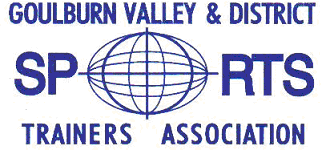 PO Box 1253, SHEPPARTON, VIC 3632Trainers Pass ApplicationPlease complete this form then submit with a passport size photograph to – Goulburn Valley & District Sports Trainers Association,Email to : zara.okeeffe@afl.com.auPlease note by including your email address you automatically be added to our mailing list. Please leave blank if you are not interested.Name: -League: -Current Club: -Address: -Phone Number: -Email Address: -Training Organisation: -Qualification: -Expiry Date: -Instructor: -Instructors Signature: -(if possible)